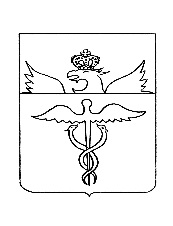 АдминистрацияБутурлиновского городского поселения Бутурлиновского муниципального районаВоронежской областиПостановлениеот 12.11.2019  № 603Об утверждении Порядка формированияи   ведения  реестра источников доходовбюджета   Бутурлиновского   городскогопоселенияВ соответствии со статьей 47.1 Бюджетного кодекса Российской Федерации, постановлением Правительства Российской Федерации от 31 августа 2016 года N 868 «О порядке формирования и ведения перечня источников доходов Российской Федерации», администрация Бутурлиновского городского поселенияПОСТАНОВЛЯЕТ:1. Утвердить Порядок формирования и ведения реестра источников доходов бюджета Бутурлиновского городского поселения (далее - Порядок) согласно приложению к настоящему постановлению.2. Настоящее постановление вступает в силу со дня официального опубликования, за исключением пункта 12 Порядка, вступающего в силу с 1 января 2023 года, пункта 14 и пункта 17 указанного Порядка, вступающих в силу с 1 января 2021 года.        3. Настоящее постановление опубликовать в официальном периодическом печатном издании «Вестник муниципальных правовых актов Бутурлиновского городского поселения Бутурлиновского муниципального района Воронежской области» и разместить в информационно-телекоммуникационной сети «Интернет» на официальном сайте органов местного самоуправления Бутурлиновского городского поселения Бутурлиновского муниципального района Воронежской области.        4. Контроль    за    исполнением   настоящего  постановления  возложить на начальника       сектора       по       экономике,    финансам,    учету    и       отчетности администрации Бутурлиновского городского поселения И.В. Васильеву.Глава администрации Бутурлиновского городского поселения                                                          А.В.Головков                                                                     Приложение                                                           к постановлению администрации Бутурлиновского городского поселения                                                                      от 12.11.2019 № 603Порядок формирования и ведения реестра источников доходов бюджета Бутурлиновсокго городского поселения1. Настоящий Порядок определяет требования к составу информации, порядку формирования и ведения реестра источников доходов бюджета Бутурлиновского городского поселения.2. Реестр источников доходов бюджета Бутурлиновского городского поселения формируется и ведется в государственной информационной системе управления государственными финансами  «Электронный бюджет» с момента технической возможности ввода.3. Реестр источников доходов бюджета Бутурлиновского городского поселения представляет собой свод информации о доходах бюджета Бутурлиновского городского поселения по источникам доходов бюджета, формируемой в процессе составления, утверждения и исполнения бюджета Бутурлиновского городского поселения на основании перечня источников доходов Российской Федерации.4. Реестр источников доходов бюджета Бутурлиновского городского поселения формируется и ведется как единый информационный ресурс, в котором отражаются бюджетные данные на этапах составления, утверждения и исполнения решения Совета народных депутатов Бутурлиновского городского поселения об утверждении бюджета Бутурлиновского городского поселения по источникам доходов бюджета и соответствующим им группам источников доходов бюджета Бутурлиновского городского поселения, включенным в перечень источников доходов Российской Федерации.5. Реестр источников доходов бюджета Бутурлиновского городского поселения ведется на государственном языке Российской Федерации.6. Реестр источников доходов бюджета Бутурлиновского городского поселения хранится в соответствии со сроками хранения архивных документов, определенными в соответствии с законодательством Российской Федерации об архивном деле.7. При формировании и ведении реестра источников доходов бюджета Бутурлиновского городского поселения в государственной информационной системе управления государственными финансами «Электронный бюджет» используются усиленные квалифицированные электронные подписи лиц, уполномоченных действовать от имени участников процесса ведения реестра источников доходов бюджета Бутурлиновского городского поселения (далее - электронные подписи), указанных в пункте 9 настоящего Порядка.8. Реестр источников доходов  бюджета Бутурлиновского городского поселения ведется сектором по экономике, финансам, учету и отчетности администрации Бутурлиновского городского поселения.9. В целях ведения реестра источников доходов бюджета Бутурлиновского городского поселения администрация Бутурлиновского городского поселения, органы администрации Бутурлиновского городского поселения, осуществляющие бюджетные полномочия главных администраторов доходов бюджета Бутурлиновского городского поселения (далее - участники процесса ведения реестра источников доходов бюджета Бутурлиновского городского поселения), обеспечивают предоставление сведений, необходимых для ведения реестра источников доходов бюджета Бутурлиновского городского поселения, в соответствии с настоящим Порядком.10. Ответственность за полноту и достоверность информации, а также своевременность ее включения в реестр источников доходов бюджета Бутурлиновского городского поселения несут участники процесса ведения реестра источников доходов бюджета Бутурлиновского городского поселения.11. В реестр источников доходов  бюджета Бутурлиновского городского поселения включается следующая информация:а) наименование источника дохода бюджета;б) код (коды) классификации доходов бюджета, соответствующий источнику дохода бюджета, и идентификационный код источника дохода бюджета по перечню источников доходов Российской Федерации;в) наименование группы источников доходов бюджета, в которую входит источник дохода бюджета, и ее идентификационный код по перечню источников доходов Российской Федерации;г) информация о публично-правовом образовании, в доход бюджета которого зачисляются платежи, являющиеся источником дохода бюджета;д) информация об администрации Бутурлиновского городского поселения, органах администрации Бутурлиновского городского поселения, осуществляющих бюджетные полномочия главных администраторов доходов бюджета;е) показатели прогноза доходов бюджета по коду классификации доходов бюджета, соответствующему источнику дохода бюджета, сформированные в целях составления и утверждения бюджета Бутурлиновского городского поселения;ж) показатели прогноза доходов бюджета по коду классификации доходов бюджета, соответствующему источнику дохода бюджета, принимающие значения прогнозируемого общего объема доходов бюджета в соответствии с решением Совета народных депутатов о бюджете Бутурлиновского городского поселения;з) показатели прогноза доходов бюджета по коду классификации доходов бюджета, соответствующему источнику дохода бюджета, принимающие значения прогнозируемого общего объема доходов бюджета в соответствии с решением Совета народных депутатов о бюджете Бутурлиновского городского поселения с учетом внесения изменений в данный нормативный правовой акт;и) показатели уточненного прогноза доходов бюджета по коду классификации доходов бюджета, соответствующему источнику дохода бюджета, формируемые в рамках составления сведений для составления и ведения кассового плана исполнения бюджета;к) показатели кассовых поступлений по коду классификации доходов бюджета, соответствующему источнику дохода бюджета;л) показатели кассовых поступлений по коду классификации доходов бюджета, соответствующему источнику дохода бюджета, принимающие значения доходов бюджета в соответствии с решением о бюджете.12. В реестр источников доходов бюджета в отношении платежей, являющихся источником дохода бюджета, включается следующая информация:а) наименование источника дохода бюджета;б) код (коды) классификации доходов бюджета, соответствующий источнику дохода бюджета;в) идентификационный код по перечню источников доходов Российской Федерации, соответствующий источнику дохода бюджета;г) информация о публично-правовом образовании, в доход бюджета которого зачисляются платежи, являющиеся источником дохода бюджета;д) информация об администрации Бутурлиновского городского поселения, органах администрации Бутурлиновского городского поселения, осуществляющих бюджетные полномочия главных администраторов доходов бюджета;е) информация об администрации Бутурлиновского городского поселения, органах администрации Бутурлиновского городского поселения, осуществляющих бюджетные полномочия администраторов доходов бюджета по источнику дохода бюджета;ж) наименование органов, осуществляющих оказание муниципальных услуг (выполнение работ), предусматривающих за их осуществление получение платежа по источнику дохода бюджета (в случае если указанные органы не осуществляют бюджетных полномочий администратора доходов бюджета по источнику дохода бюджета);з) суммы по платежам, являющимся источником дохода бюджета, начисленные в соответствии с бухгалтерским учетом администраторов доходов бюджета по источнику дохода бюджета;и) суммы по платежам, являющимся источником дохода бюджета, информация о начислении которых направлена администраторами доходов бюджета по источнику дохода бюджета в Государственную информационную систему о государственных и муниципальных платежах;к) кассовые поступления от уплаты платежей, являющихся источником дохода бюджета, в соответствии с бухгалтерским учетом администраторов доходов бюджета по источнику дохода бюджета;л) информация об уплате платежей, являющихся источником дохода бюджета, направленная в Государственную информационную систему о государственных и муниципальных платежах;м) информация о количестве оказанных муниципальных услуг (выполненных работ), иных действий администрации Бутурлиновского городского поселения, органах администрации Бутурлиновского городского поселения, за которые осуществлена уплата платежей, являющихся источником дохода бюджета.13. В реестре источников доходов бюджета также формируется консолидированная и (или) сводная информация по группам источников доходов бюджета по показателям прогнозов доходов бюджетов на этапах составления, утверждения и исполнения бюджета, а также кассовым поступлениям по доходам бюджета с указанием сведений о группах источников доходов бюджета на основе перечня источников доходов Российской Федерации.14. Информация, указанная в подпунктах «а» - «д» пункта 11 и подпунктах «а» - «ж» пункта 12 настоящего Порядка, формируется и изменяется на основе перечня источников доходов Российской Федерации путем обмена данными между информационными системами, в которых осуществляется формирование и ведение перечня источников доходов Российской Федерации и реестра источников доходов бюджета.15. Информация, указанная в подпунктах «е» - «и» пункта 11 настоящего Порядка, формируется и ведется на основании прогнозов поступления доходов бюджета.16. Информация, указанная в подпунктах «и» и «л» пункта 12 настоящего Порядка, формируется и ведется на основании сведений Государственной информационной системы о государственных и муниципальных платежах, получаемых сектором по экономике, финансам, учету и отчетности администрации Бутурлиновского городского поселения, в соответствии с установленным порядком ведения Государственной информационной системы о государственных и муниципальных платежах.17. Информация, указанная в подпункте «к» пункта 11 настоящего Порядка, формируется на основании соответствующих сведений реестра источников доходов Российской Федерации, представляемых Федеральным казначейством в соответствии с установленным порядком формирования и ведения реестра источников доходов Российской Федерации.18. Сектор по экономике, финансам, учету и отчетности администрации Бутурлиновского городского поселения обеспечивает включение в реестр источников доходов бюджета информации, указанной в пунктах 11 и 12 настоящего Порядка, в следующие сроки:а) информации, указанной в подпунктах «а» - «д» пункта 11 и подпунктах «а» - «ж» пункта 12 настоящего Порядка, - незамедлительно, но не позднее 1 рабочего дня со дня внесения указанной информации в перечень источников доходов Российской Федерации, реестр источников доходов Росийской Федерации;б) информации, указанной в подпунктах «ж», «з» и «л» пункта 11 настоящего Порядка, - не позднее 5 рабочих дней со дня принятия или внесения изменений в Решения о бюджете и  об исполнении бюджета;в) информации, указанной в подпункте "и" пункта 11 настоящего Порядка, не позднее 10-го рабочего дня каждого месяца года;г) информации, указанной в подпунктах «и» и «л» пункта 12 настоящего Порядка, - незамедлительно, но не позднее 1 рабочего дня со дня направления указанной информации в Государственную информационную систему о государственных и муниципальных платежах;д) информации, указанной в подпункте «е» пункта 11 и подпункте «м» пункта 12 настоящего Порядка, в соответствии со сроками составления проекта бюджета Бутурлиновского городского поселения, ежегодно устанавливаемые администрацией Бутурлиновского городского поселения.е) информации, указанной в подпункте «к» пункта 11 и подпункте «к» пункта 12 настоящего Порядка, - в соответствии с порядком составления и ведения кассового плана исполнения бюджета, но не позднее 10-го рабочего дня каждого месяца года;ж) информации, указанной в подпункте «з» пункта 12 настоящего Порядка, - незамедлительно, но не позднее 1 рабочего дня после осуществления начисления.19. Сектор по экономике, финансам, учету и отчетности администрации Бутурлиновского городского поселения, в целях ведения реестра источников доходов бюджета в течение 1 рабочего дня со дня представления участником процесса ведения реестра источников доходов бюджета информации, указанной в пунктах 11 и 12 настоящего Порядка, обеспечивает в автоматизированном режиме проверку:а) наличия информации в соответствии с пунктами 11 и 12 настоящего Порядка;б) соответствия порядка формирования информации для включения в реестр источников доходов бюджета Положению о государственной интегрированной информационной системе управления общественными финансами «Электронный бюджет», утвержденному Постановлением Правительства Российской Федерации от 30 июня 2015 года N 658 «О государственной интегрированной информационной системе управления общественными финансами «Электронный бюджет».20. В случае положительного результата проверки, указанной в пункте 19 настоящего Порядка, информация, представленная участником процесса ведения реестра источников доходов бюджета, образует следующие реестровые записи реестра источников доходов бюджета, которым сектор по экономике, финансам, учету и отчетности администрации Бутурлиновского городского поселения присваивает уникальные номера:- в части информации, указанной в пункте 11 настоящего Порядка, - реестровую запись источника дохода бюджета реестра источников доходов бюджета;- в части информации, указанной в пункте 12 настоящего Порядка, - реестровую запись платежа по источнику дохода бюджета реестра источников доходов бюджета.При направлении участником процесса ведения реестра источников доходов бюджета измененной информации, указанной в пунктах 11 и 12 настоящего Порядка, ранее образованные реестровые записи обновляются.В случае отрицательного результата проверки, указанной в пункте 19 настоящего Порядка, информация, представленная участником процесса ведения реестра источников доходов бюджета в соответствии с пунктами 11 и 12 настоящего Порядка, не образует (не обновляет) реестровые записи. В указанном случае сектор по экономике, финансам, учету и отчетности администрации Бутурлиновского городского поселения в течение не более 1 рабочего дня со дня представления участником процесса ведения реестра источников доходов бюджета информации уведомляет его об отрицательном результате проверки посредством направления протокола, содержащего сведения о выявленных несоответствиях.21. В случае получения предусмотренного пунктом 20 настоящего Порядка протокола участник процесса ведения реестра источников доходов бюджета в срок не более 3 рабочих дней со дня получения протокола устраняет выявленные несоответствия и повторно представляет информацию для включения в реестр источников доходов бюджета.22. Уникальный номер реестровой записи источника дохода бюджета и уникальный номер реестровой записи платежа по источнику дохода бюджета реестра источников доходов бюджета имеют структуру, определенную Общими требованиями к составу информации, порядку формирования и ведения реестра источников доходов Российской Федерации, реестра источников доходов федерального бюджета, реестров источников доходов бюджетов субъектов Российской Федерации, реестров источников доходов местных бюджетов и реестров источников доходов бюджетов государственных внебюджетных фондов, установленных Правительством Российской Федерации.23. Реестр источников доходов бюджета направляется в составе документов и материалов, представляемых одновременно с проектом решения Совета народных депутатов Бутурлиновского городского поселения о бюджете Бутурлиновского городского поселения в Совет народных депутатов Бутурлиновского городского поселения по форме согласно приложению к настоящему Порядку.Приложениек Порядкуформирования и ведения реестраисточников доходов бюджетаБутурлиновского городского поселенияРЕЕСТРисточников доходов бюджета Бутурлиновского городского поселения на "___" _________ 20___ годаНаименование финансового органа______________________________________________________________________________________________________________Наименование бюджета ________________________________________________________________________________________________________________________Единица измерения - рублейНомер реестровой записиНаименование группы источников доходов бюджетов/наименование источника дохода бюджетаКод классификации доходов бюджетовКод классификации доходов бюджетовНаименование главного администратора доходовПрогноз доходов бюджета на 20___ г. (текущий финансовый год)Кассовые поступления в текущем финансовом году (по состоянию на "__" _____ 20__ г.)Оценка исполнения 20__ г. (текущий финансовый год)Прогноз доходов бюджетаПрогноз доходов бюджетаПрогноз доходов бюджетаНомер реестровой записиНаименование группы источников доходов бюджетов/наименование источника дохода бюджетакоднаименованиеНаименование главного администратора доходовПрогноз доходов бюджета на 20___ г. (текущий финансовый год)Кассовые поступления в текущем финансовом году (по состоянию на "__" _____ 20__ г.)Оценка исполнения 20__ г. (текущий финансовый год)на 20__ г. (очередной финансовый год)на 20__ г. (первый год планового периода)на 20__ г. (второй год планового периода)1234567891011